Alien Resurrection (1997)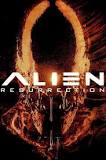 Grown–up’s Movie:HISHERAVG1. Appropriate levels of sexuality?7.57.57.52. Appropriate levels of language?8883. Appropriate levels of violence?6.576.754. Entertainment value for females?5555. Entertainment value for males?7776. Teaching moments, role models, moral of story?7777. Is it a “classic”? (Replay value?)7778. Audio/Visual effects?7779. Not too cliché (unique and witty, not too slapstick)00010. Climax/Resolution/Ending?666GRAND TOTALS:61.25